ΠΑΡΟΥΣΙΑΣΕΙΣ ΔΙΠΛΩΜΑΤΙΚΩΝ ΕΡΓΑΣΙΩΝΤΡΙΤΗ 13 ΙΟΥΛΙΟΥΠΑΡΟΥΣΙΑΣΕΙΣ ΔΙΠΛΩΜΑΤΙΚΩΝ ΕΡΓΑΣΙΩΝΤΕΤΑΡΤΗ 14 ΙΟΥΛΙΟΥ 2021ΕΛΛΗΝΙΚΗ ΔΗΜΟΚΡΑΤΙΑΚΩΔ. ΕΝΤΥΠΟΥ: Π1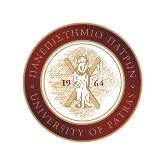 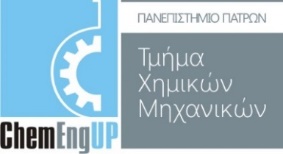 ΜΗΧΑΝΙΚΗ ΔΙΕΡΓΑΣΙΩΝ ΚΑΙ ΠΕΡΙΒΑΛΛΟΝΤΟΣ Α΄ ΤΟΜΕΑΣΤριμελής Επιτροπή: καθ.  Σπυρίδων Πανδής, Χριστάκης Παρασκευά, αναπλ. μέλος Σταύρος ΠαύλουΜΗΧΑΝΙΚΗ ΔΙΕΡΓΑΣΙΩΝ ΚΑΙ ΠΕΡΙΒΑΛΛΟΝΤΟΣ Α΄ ΤΟΜΕΑΣΤριμελής Επιτροπή: καθ.  Σπυρίδων Πανδής, Χριστάκης Παρασκευά, αναπλ. μέλος Σταύρος ΠαύλουΜΗΧΑΝΙΚΗ ΔΙΕΡΓΑΣΙΩΝ ΚΑΙ ΠΕΡΙΒΑΛΛΟΝΤΟΣ Α΄ ΤΟΜΕΑΣΤριμελής Επιτροπή: καθ.  Σπυρίδων Πανδής, Χριστάκης Παρασκευά, αναπλ. μέλος Σταύρος ΠαύλουΜΗΧΑΝΙΚΗ ΔΙΕΡΓΑΣΙΩΝ ΚΑΙ ΠΕΡΙΒΑΛΛΟΝΤΟΣ Α΄ ΤΟΜΕΑΣΤριμελής Επιτροπή: καθ.  Σπυρίδων Πανδής, Χριστάκης Παρασκευά, αναπλ. μέλος Σταύρος ΠαύλουΜΗΧΑΝΙΚΗ ΔΙΕΡΓΑΣΙΩΝ ΚΑΙ ΠΕΡΙΒΑΛΛΟΝΤΟΣ Α΄ ΤΟΜΕΑΣΤριμελής Επιτροπή: καθ.  Σπυρίδων Πανδής, Χριστάκης Παρασκευά, αναπλ. μέλος Σταύρος Παύλου110:00-10:40Καζίκη ΔιονυσίαΠολυστοιβαδικό σφαιρικό μοντέλο στο ευθύ πρόβλημα της ηλεκτροεγκεφαλογραφίας Π. Βαφέας210:40-11:20Σπυριδάκης ΑλέξανδροςΚίνηση & παραμόρφωση φυσαλίδας σε ελαστο-ιξωδοπλαστικό ρευστό.         Ι. Τσαμόπουλος311:20-12:00Γάλλιος ΑριστοτέληςΜελέτη της ροής θιξοτροπικού  ελαστο-ιξωδοπλαστικού ρευστού σε κυλινδρικό αγωγό. Ι. Τσαμόπουλος412:00-12:40Σαϊτά Ζηνοβία- ΜαρίαΜελέτη ταχύρρυθμου αναερόβιου συστήματος για την επεξεργασία και  την αξιοποίηση υγρών αποβλήτων ελαιοτριβείων για την παραγωγή βιοαερίου. Μ. Κορνάρος  514:30-15:10Ζερλελίδης ΓεώργιοςEκτίμηση θερμοφυσικών ιδιοτήτων διεργασίας υγροποίησης φυσικού αερίου μικτού ψυκτικού μέσω  καταστατικής peng Robinson –προσομοίωση διεργασίας  prico(LNG).Ι. Κούκος615:10-15:50Παπαλέξης ΘεόδωροςΤεχνοοικονομική μελέτη της βιοτεχνολογικής παραγωγής γαλακτικού οξέος. Ι. Κούκος715:50-16:30Μικορόνη ΜαρίαΤεχνοοικονομική μελέτη δέσμευσης CO₂ από στατικές πηγές με τη μέθοδο των μεμβρανών.  Ι. Κούκος816:30-17:10Κόλλια ΠαναγιώταΔιερεύνηση της επίδρασης της θιξοτροπικής συμπεριφοράς του αίματοςΙ. Δημακόπουλος917:10-17:50Κολοκάθη ΑφροδίτηΠοσοτική ανάλυση κινδύνου εφαρμοσμένη στη μέθοδο Bowtie. Τριμελής: 1. Π. Κουτσούκος, 2.Χρ. Παρασκευά, 3. Ι. ΔημακόπουλοςΕΛΛΗΝΙΚΗ ΔΗΜΟΚΡΑΤΙΑΚΩΔ. ΕΝΤΥΠΟΥ: Π1ΜΗΧΑΝΙΚΗ ΔΙΕΡΓΑΣΙΩΝ ΚΑΙ ΠΕΡΙΒΑΛΛΟΝΤΟΣ Α΄ ΤΟΜΕΑΣΤριμελής Επιτροπή: καθ.  Σπυρίδων Πανδής, Χριστάκης Παρασκευά, αναπλ. μέλος Σταύρος ΠαύλουΜΗΧΑΝΙΚΗ ΔΙΕΡΓΑΣΙΩΝ ΚΑΙ ΠΕΡΙΒΑΛΛΟΝΤΟΣ Α΄ ΤΟΜΕΑΣΤριμελής Επιτροπή: καθ.  Σπυρίδων Πανδής, Χριστάκης Παρασκευά, αναπλ. μέλος Σταύρος ΠαύλουΜΗΧΑΝΙΚΗ ΔΙΕΡΓΑΣΙΩΝ ΚΑΙ ΠΕΡΙΒΑΛΛΟΝΤΟΣ Α΄ ΤΟΜΕΑΣΤριμελής Επιτροπή: καθ.  Σπυρίδων Πανδής, Χριστάκης Παρασκευά, αναπλ. μέλος Σταύρος ΠαύλουΜΗΧΑΝΙΚΗ ΔΙΕΡΓΑΣΙΩΝ ΚΑΙ ΠΕΡΙΒΑΛΛΟΝΤΟΣ Α΄ ΤΟΜΕΑΣΤριμελής Επιτροπή: καθ.  Σπυρίδων Πανδής, Χριστάκης Παρασκευά, αναπλ. μέλος Σταύρος ΠαύλουΜΗΧΑΝΙΚΗ ΔΙΕΡΓΑΣΙΩΝ ΚΑΙ ΠΕΡΙΒΑΛΛΟΝΤΟΣ Α΄ ΤΟΜΕΑΣΤριμελής Επιτροπή: καθ.  Σπυρίδων Πανδής, Χριστάκης Παρασκευά, αναπλ. μέλος Σταύρος Παύλου109:00-9:40Βαγενά ΓεωργίαAnalysis of the dynamics of a mixed microalgaebacteria culture in bioreactors.                	        Σ. Παύλου119:40-10:20Διαμαντόπουλος  ΙωάννηςΕμπλουτισμός  εκχυλίσματος ελαιοευρωπαϊνης και υδρόλυση σε υδροξυτυροσόλη.      Χ. Παρασκευά1210:20-11:00Λυρή Παρασκευή    Βελτιστοποίηση μεθόδων εκχύλισης ελαιοευρωπαϊνης από φύλλα ελιάς.  Χ. Παρασκευά1311:00-11:40Ζουβάνη ΑιμιλίαΑνάπτυξη καινοτόμων υλικών για την επιδιόρθωση βλαβών δομικών υλικών ιστορικών μνημείων. Χ. Παρασκευά1412:00-12:40Μπάσο ΧρήστοΡόλος του ισοπρενίου στην ατμοσφαιρική  ρύπανση.Σ. Πανδής1512:40-13:20Γκριτζιώνη ΒασιλικήΜέτρηση μη-πτητικών ατμοσφαιρικών νανοσωματιδίων  στην ΠάτραΣ. Πανδής1613:20-14:00Κυριακούλης ΓεώργιοςΕπίδραση της ατμοσφαιρικής ρύπανσης σε έργα τέχνηςΣ. Πανδής1714:00-14:40Καλαράς ΑλκιβιάδηςΑνάκτηση βιοδραστικών ενέσεων από παραπροϊόντα επεξεργασίας, τυποποίησης Κορινθιακής σταφίδαςΧ. Παρασκευά